PENGADILAN TINGGI AGAMA PADANG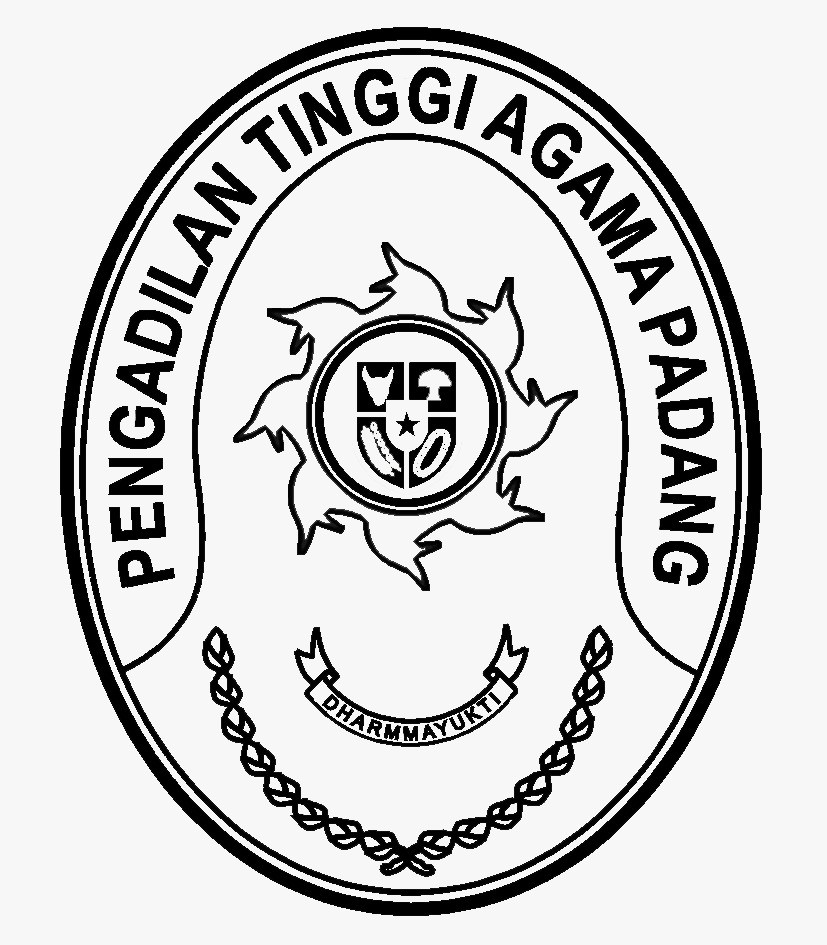 Jl. By Pass No.Km. 24, Batipuh Panjang, Kec. Koto Tangah, Kota Padang, SumateraBarat 25173, Padang 25173Telp. (0751) 7054806 Fax. (0751) 40537website : www.pta-padang.go.id email : admin@pta-padang.go.idYth. Sekretaris Mahkamah Agung Cq Kepala Biro KeuanganJalan Medan Merdeka Utara No. 9, Jakarta.Meneruskan surat usulan Anggaran Belanja Tambahan (ABT) satuan kerja Pengadilan Agama Solok Nomor W3-A7/1098/KU.01/6/2023 tanggal 20 Juni 2023 perihal Permohonan Anggaran APBN Perubahan Tahun 2023 Pengadilan Agama Solok (Belanja Modal Peralatan dan Mesin) dengan alasan 1. Belum Tercukupinya Sarana Penunjang Pelaksanaan Pembangunan WBBM di PA Solok; 2. Rekomendasi Tim Pembinaan dan Pengawasan PTA Padang Tahun 2023Adapun rincian tambahan anggaran tersebut sebagai berikut :Demikian permohonan ini kami sampaikan, atas perkenaannya kami ucapkan terima kasih.Plh. Sekretaris Pengadilan Tinggi Agama PadangMukhlis, S.H.NIP. 197302242003121002Tembusan :1. Sekretaris Mahkamah Agung RI;2. Kepala Badan Pengawasan Mahkamah Agung RI;3. Kepala Biro Perencanaan dan Organisasi BUA;4. Ketua Pengadilan Tinggi Agama Padang;5. Ketua Pengadilan Agama Solok;Nomor                 :W3-A/        /KU.00/VI/20233 Juli 2023Sifat                     :Biasa3 Juli 2023Hal                       :Usulan ABT PA Solok TA 2023 (Belanja Modal Peralatan dan Mesin)UraianVolumeSatuanHarga SatuanJumlah (Rp)Sound System1 Paket80.000.00080.000.000Printer3 Unit5.000.00015.000.000TV (Smart TV)4Unit9.500.00038.000.000AC 2 PK2Unit7.500.00015.000.000Mobiler1Paket52.000.00052.000.000